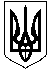 ГАЛИЦИНІВСЬКА СІЛЬСЬКА РАДАВІТОВСЬКОГО РАЙОНУ МИКОЛАЇВСЬКОЇ ОБЛАСТІРІШЕННЯВід 15 липня 2021 року №7                                ІХ сесія VIII скликанняс. ГалициновеПро надання дозволу на виготовленнятехнічної документації із землеустрою щодо встановлення (відновлення) меж земельної ділянки в натурі (на місцевості) для будівництва і обслуговування житлового будинку, господарських будівель і споруд (присадибна ділянка)Відповідно до пункту 34 статті 26 Закону України «Про місцеве самоврядування в Україні»», статей 12, 118, 121 Земельного кодексу України, враховуючи рішення  VІ позачергової сесії восьмого скликання № 13 «Про продовження терміну дії генеральних планів забудови населених пунктів Галицинівської сільської ради», розглянувши  матеріали  постійної  комісії  сільської  ради    з питань земельних відносин та земельного кадастру, природокористування, планування території, охорони довкілля та екологічної безпеки, сільська  радаВИРІШИЛА:Надати дозвіл на виготовлення технічної документації із землеустрою щодо встановлення (відновлення) меж земельної ділянки в натурі (на місцевості) орієнтованою площею  для будівництва і обслуговування житлового будинку, господарських будівель і споруд (присадибна ділянка) громадянці України Бурковській Валентині Григорівні за адресою: Миколаївська область, Вітовський район, село Прибузьке, вулиця Шкільна, 36.Надати дозвіл на виготовлення технічної документації із землеустрою щодо встановлення (відновлення) меж земельної ділянки в натурі (на місцевості) орієнтовною площею  для будівництва і обслуговування житлового будинку, господарських будівель і споруд (присадибна ділянка) громадянину України Семенюку Олегу Ігоревичу за адресою: Миколаївська область, Вітовський район, село Лупареве, вулиця Маячна, 57.Виготовити технічну документацію із землеустрою щодо встановлення (відновлення) меж земельної ділянки в натурі (на місцевості) для будівництва і обслуговування житлового будинку, господарських будівель і споруд (присадибна ділянка) громадянці України Бурковській Валентині Григорівні за адресою: Миколаївська область, Вітовський район, село Прибузьке, вулиця Шкільна, 36.Виготовити технічну документацію із землеустрою щодо встановлення (відновлення) меж земельної ділянки в натурі (на місцевості) для будівництва і обслуговування житлового будинку, господарських будівель і споруд (присадибна ділянка) громадянину України Семенюку Олегу Ігоревичу за адресою: Миколаївська область, Вітовський район, село Лупареве, вулиця Маячна, 57.Контроль за виконанням цього рішення покласти на постійну комісію сільської ради з питань земельних відносин та земельного кадастру, природокористування, планування території, охорони довкілля та екологічної безпеки.                         Сільський голова                                    І. НАЗАР